CORRIERE MERCANTILE 30 dicembre 2008Tutti in coda allo sportello di via AiraghiUn serpente umano all’esterno. La folla pigiata all’interno. Ma nessuna interferenza con la normale attività dell’ufficio:chi aveva realmente bisogno dei servizi allo sportello ha avuto precedenza. Così è andata in scena l’operazione Tartaruga.DI NUOVO APERTO DAL 12 GENNAIOIl Cep 
riconquista l’ufficio postaleL’operazione Tartaruga centra l’obiettivo.Standing ovation per salutare la decisioneGli abitanti, ieri mattina, hanno denunciato la latitanza del Comune. Le Poste hanno chiarito che riapriranno l'ufficio di via II Dicembre una volta adeguati gli standard di sicurezzaL’ufficio postale di via II Dicembre, nel cuore del Cep, non chiude più. La conferma della battaglia vinta dai residenti del quartiere, su tutti i pensionati, è arrivata nel pomeriggio, a stretto giro dalla manifestazione inscenata ieri mattina in via Airaghi, dove un nutrito drappello di persone ha dato vita all’l'operazione tartaruga: vale a dire, tutti in coda, a chiedere informazioni, per rallentare le normali operazioni dell'ufficio, in questo caso il 45.Per questo riguarda il 71, invece, chiuso dal 12 dicembre all'indomani di una rapina, il ritorno alla vita, assicurano le Poste, sarà realtà il 12 gennaio, una volta terminati i lavori di adeguamento degli standard di sicurezza. «L'azienda - recita la nota che ha dato la lieta novella - ha tempestivamente preso contatto con le istituzioni competenti e avviato i lavori necessari per garantire la piena operatività». Come a dire: chiudere l'ufficio di via II Dicembre non era nei piani delle Poste.«A prescindere da come sia andata dice Carlo Besana, presidente del consorzio sportivo Pianacci - l'esito positivo di questa battaglia è allo stesso tempo un pungolo e un monito. Per la gente del quartiere, che vede premiata la propria lotta e ha accolto la notizia con una standing ovation. E per chi dovrebbe prestare ascolto, che si è reso conto che alle minacce di manifestazioni possono seguire anche i fatti». Concreti, come la maxi - coda "artificiale" che ieri attorno alle 13, sotto l'occhio di poliziotti e carabinieri - rimasti prevedibilmente inoperosi - ha lentamente preso corpo all’interno e all’esterno dell’ufficio postale di via Airaghi. Una protesta ordinata che non ha interferito con quanti avevano realmente bisogno dei servizi delle ex PT, che hanno superato senza problemi l'improvvisata muraglia umana.«Chiudere quell'ufficio - spiegava, in tempi non sospetti, Nicolò Catania, portavoce del comitato Ca' Nuova - significherebbe penalizzare soprattutto anziani e disabili, che sarebbero costretti a cambiare due bus per spedire una semplice raccomandata. E un pessimo segnale per il quartiere, che da trent'anni lotta per ottenere ogni tipo di servizio, dalla farmacia ad, appunto, l'ufficio postale».Tra le iniziative di ieri, anche la messa on - line (su Youtube) di un filmato, con musica e parole, a tema promesse non mantenute, dedicato al primo cittadino Marta Vincenzi, per denunciarne la latitanza. «Alcuni consiglieri comunali, il Municipio e il presidente della Regione si sono schierati al nostro fianco – hanno sottolineato gli abitanti del Cep – lo stesso non si può dire dei componenti della Giunta”. Roberto Sculli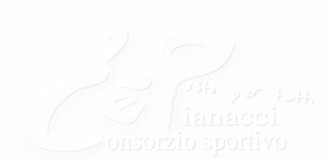 